Scenarios for soundscape composition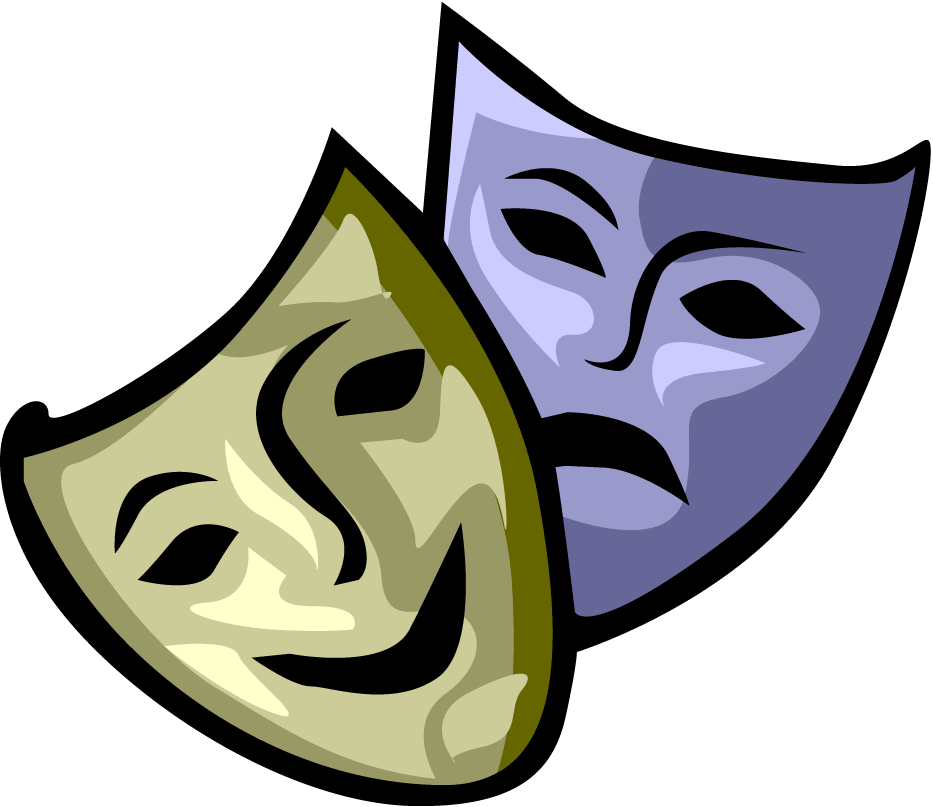 The sceneAdjectives, ideas, files…ThunderstormHaunted HouseCarnivalWeight Lifting CompetitionSunrise / Sunset